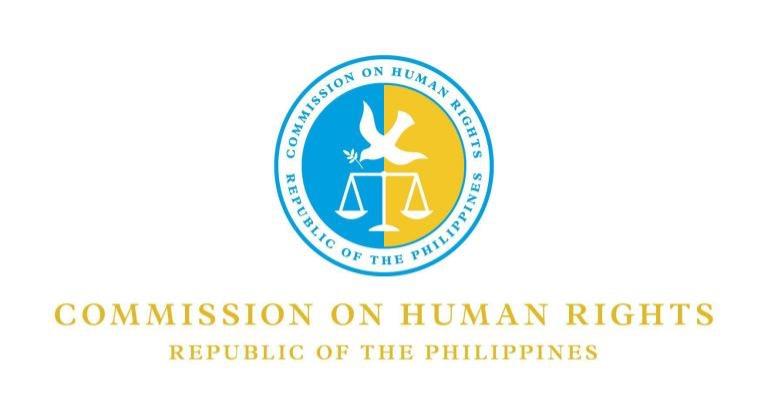 Inputs of the Commission on Human Rights of the Philippines to the Report of the Special Rapporteur on the Right to Adequate Housing and the Special Rapporteur on Extreme Poverty and Human Rights6 October 2023The Commission on Human Rights of the Philippines (the Commission or CHRP), as the country’s national human rights institution, submits its written inputs to the Special Rapporteur on the Right to Adequate Housing and to the Special Rapporteur on Extreme Poverty and Human Rights for their joint report to the UN Human Rights Council. This submission aims to contribute to the mandate holders’ assessment of the actions taken by the Philippine government to address poverty or homeless-related offences in the country.This submission utilizes the CHRP’s own documentation of independent monitoring activities and statements which were subjected to internal deliberations of the Commission En Banc (CEB) and the interventions undertaken by all CHRP offices in responding to the plight and concerns of homeless Filipinos. In addition, this submission takes into consideration reports from the government, civil society, media, and international non-governmental organizations. Please provide the laws or regulations that prohibit begging, eating, sleeping, or performing personal hygienic activities in all or certain public places.Under P.D. No. 1563 or the law that establishes an Integrated System for the Control and Eradication of Mendicancy, begging or soliciting of charitable donations by the poor and other religious organizations on the streets is prohibited. The objectives of the law are as follows:a. Prevent the commission of mendicancy;b. Prevent the exploitation of infants and children through mendicancy and provide habilitative services for those already exploited or in immediate danger of exploitation; andc. Promote the rehabilitation of minors found begging and mendicants by providing an integrated developmental package of preventive, habilitative interceptive, remedial, and/or rehabilitative services.It covers all mendicants, and exploited infants or children who are 8 years old and below, minors found begging and covered by Presidential Decree No. 603 and parents of exploited infants and children criminally liable under Article 59 and 60 of Presidential Decree No. 603. Thus, any mendicant shall be apprehended and shall be penalized in accordance with the express provisions of the law, as amended by Republic Act 9344 or the Juvenile Justice Welfare Act and in relation to Republic Act 7610.Interestingly, any person who abets mendicancy by giving alms directly to mendicants, exploited infants and minors on public roads, sidewalks, parks and bridges shall likewise be punished by a fine.  This can be interpreted by some as tantamount to a curtailment of their right to give; however, the government strongly reiterates that it’s a legitimate exercise of the police power of the State in order to protect children and other marginalized groups from the hands of syndicates, and more importantly, to achieve social justice. It must be stated though that imposing penal sanctions to adult street-beggars and almsgivers clearly contravenes the explicit provisions of Article II, Section 11 of the Constitution declaring that the State values the dignity of every human person and guarantees full respect for human rights. Further, the Philippines, as State-Party to various international treaties, such as the Convention on the Rights of the Child (CRC), International Convention on the Economic, Social and Cultural Rights, International Convention on Civil and Political Rights, among others, is legally obligated to protect and to ensure the respect, dignity, development and welfare not just of children, but of every single person, Filipinos or otherwise, within the territorial jurisdiction of the country.The Department of Social Welfare Development (DSWD), as well as the National Anti-Poverty Commission (NAPC), have issued statements discouraging giving alms to beggars, because of the myriad negative and long-term ramifications the practice of almsgiving entails, such as the promotion of the culture of mendicancy, especially among Filipino children who might be discouraged to study and to resort to street-begging instead. As cited under the law, mendicants  refer to: (a) children who depend on the streets to live and/or work, whether alone, with peers or with family; and (b) a wider population of children who have formed strong connections with public spaces and for whom the street plays a vital role in their everyday lives and identities.  From the foregoing, it can be gainsaid that the children street-beggars contemplated under the Anti-Mendicancy Law (P.D 1503) are the children in street situations (CISS) mentioned in General comment no. 21 (2017) of the Committee on the Rights of the Child.Cases of street mendicancy in the Philippines involving the elderly, children or members of the indigenous communities are on the rise. This alarming situation has prompted local government units to adopt a stronger stance against mendicancy by enacting ordinances that impose hefty fines to any person who will give alms to beggars, such as City Ordinance No. 2016-024 in San Fernando Pampanga that penalizes anyone who will be caught giving alms with a fine ranging from P3,000 to P5,000.In Cebu City, for example, the LGU’s Anti-Mendicancy Board (CCAMB) strictly implements street-clearing operations. This is pursuant to City Ordinance 1631, which prohibits begging or giving alms in the streets wherein offenders are penalized either with a fine, or with four hours of community service.  Perhaps said ordinance should be correlated with Ordinance 2304 that prohibits carolers along the streets and onboard any PUV; and the violation thereof imposes the penalty of either P500 fine, eight hours of community service, or five days of imprisonment.It is pertinent to point out, however, that mendicancy in the Philippines is a very complex and multi-faceted issue that requires the adoption of a multi-pronged strategy for its resolution.  Hence, the enactment of legislations that merely prohibit almsgiving and penalize adult mendicants, as well as almsgivers, will not suffice to address the root causes of the mendicancy epidemic in the country. In fact, these punitive measures against mendicancy are violative of many of the fundamental human rights of the poor and among the most marginalized members of Philippine society, which result even further in their social exclusion. Furthermore, it is a relevant policy issue that ought to be re-examined by the State. There are indeed multiple factors at play that motivate people to beg in the streets. Thus, to automatically reduce these mendicants into cultural clichés, either as personalities possessing an indefatigable sense of indolence, or pawns of human traffickers, would be oversimplifying a rather complicated situation.  Poverty, an acute issue in the Philippines, remains to be the primary driving force of mendicancy in the country. In the same vein that destitution results in the plague of homelessness among 4.5 million Filipinos. Previously, any person found loitering about in the country sans visible means of support shall be held liable for vagrancy under Article 202 of the Revised Penal Code, which was subsequently amended by Republic Act 10158, save the clause penalizing prostitution. According to the United Nations, the right to adequate housing has been recognized as an integral component of the right to an adequate standard of living in the Universal Declaration of Human Rights, as well as in the International Covenant on Economic, Social and Cultural Rights, and other international human rights treaties. As a corollary, it should be reiterated that persons experiencing homelessness and destitution (PEHD) possess rights under the law; hence, they should be accorded protection from all forms of harassment, discrimination, or acts of violence, both from private individuals, as well as from government authorities.Republic Act 7279, in relation to the Modified Conditional Cash Transfer for Homeless Street Families (MCCT-HSF), has defined underprivileged and homeless citizens as referring to individuals or families residing in urban and urbanizable areas whose income or combined household income falls within the poverty threshold provided by the National Economic and Development Authority and who do not own housing facilities. This shall include those who live in makeshift dwelling units and do not enjoy security of tenure.In addition, the term ‘homeless’ includes people working on the streets who may have been evicted from their illegal settlements and refused to go to relocation sites or who came from relocation sites, from which they do not wish to return to, for various reasons. Further, some of them come from provinces to find a decent livelihood, comprising members of ethnic minorities working as seasoned laborers, and who are possibly victims of human trafficking themselves. A percentage of the homeless population in the country also pertains to those who stay on the streets for lack of safe places to live, such as victims of domestic violence; while a number of these street dwellers suffer from mental health conditions who require immediate medical attention. There is some overlap in these categories, but mostly homeless street dwellers are characterized as having a very loose community network, which differentiates them from slum dwellers who live in tighter networks.In the Commission’s 2021 Advisory on the Rights of Persons Experiencing Homelessness and Destitution During the Pandemic, it was highlighted that the experience of homelessness is also more than just deprivation of physical shelter. It also entails the loss of social connection – the feeling of belonging nowhere – and the social exclusions experienced by persons living in homelessness.Under General Comment No. 4 (1991) of the Committee on Economic, Social and Cultural Rights, States must, regardless of their state of development, take certain steps to realize the right to adequate housing immediately and that in this respect priority must be given to those social groups living in unfavorable conditions (par. 10 and 11). States, therefore, cannot posit the contention that the economic, social, and cultural rights are subject to progressive realization.Persons experiencing homelessness and destitution (PEHD) face insurmountable challenges, economic and otherwise, on a daily basis. This rings true for women, children, elderly, LGBTQ+, and those with disabilities, who on account of their gender, age, sexual orientation and condition, are placed in an even more precarious state since they are vulnerable to sexual assault, harassment, acts of violence, discrimination, and institutional stigmatization.PEHDs are continuously being pushed to the peripheries and their voices are either ignored or silenced by the government, and society in general. Their humanity and dignity are rarely considered in legislation, public policies and strategies. In the context of the height of the pandemic, for example, the government’s response to slow down the rising cases of Covid was to impose lockdowns and to mandate everyone to remain in their respective homes, which was predicated on the assumption that everyone actually had a home. This was a clear indication that the national and local government units failed to take into consideration the situation of PEHDs who did not have the option to follow the stay-at-home directive precisely on the ground of absence of dwelling. In the same Advisory on the rights of persons experiencing homelessness during the pandemic issued by CHRP, as the country’s national human rights institution (NHRI), it reminded the government to take cognizance of the plight of the most vulnerable and marginalized. More importantly, the Commission urged the State to protect the welfare of those living in the margins, especially the elderly, the homeless, persons with disabilities, and the poorest of the poor. Please provide the laws or regulations that allow the detention or imprisonment of individuals who are unable to pay the fine imposed for petty offences.Mendicancy remains to be a punishable offense under local ordinances cited above, as well as under P.D 1563, specifically under Section 5 thereof, wherein a mendicant upon conviction, shall be punished by a fine not exceeding P500.00 or by imprisonment for a period not exceeding 2 years or both at the discretion of the court. Further, a habitual mendicant shall be punished by a fine not exceeding P1,000.00 or by imprisonment for a period not exceeding 4 years or both at the discretion of the court. From the foregoing, it appears that the imposition of the penalty of imprisonment would be subject to the discretion of the court in cases of non-payment of fines. Under said law, any person who abets mendicancy by giving alms directly to mendicants, exploited infants and minors on public roads, sidewalks, parks and bridges shall be punished by a fine not exceeding P20.00.While vagrancy has been amended by RA 10158, prostitution remains to be a punishable offense under Article 202 of the Revised Penal Code, to wit: For the purposes of this article, women who, for money or profit, habitually indulge in sexual intercourse or lascivious conduct, are deemed to be prostitutes. Any person found guilty of any of the offenses covered by this article shall be punished by arresto menor or a fine not exceeding 200 pesos, and in case of recidivism, by arresto mayor in its medium period to prision correccional in its minimum period or a fine ranging from 200 to 2,000 pesos, or both, in the discretion of the court. The amount of fine set forth herein should be adjusted in accordance with the provisions of RA 10951.It is likewise pertinent to mention in this discussion the concept of subsidiary imprisonment enunciated under RA 5465, which amended Article 39 of the Revised Penal Code, (RPC), and which should be read in conjunction with RA 10951. This has a significant impact on the marginalized sectors of society who are subjected to the penalty of imprisonment for non-payment or incapacity of payment of fine as opposed to financially-capable offenders who escape jail time by merely tendering payment of the fine imposed by the courts.This is a classic example of economic discrimination persisting in our criminal justice system whereby the poor suffer the burden of imprisonment solely on account of insolvency to pay for the fine imposed by the courts. Under Republic Act 11291, the poor shall refer to individuals or families whose income falls below the poverty threshold as defined by the National Economic and Development Authority (NEDA) and/or who cannot afford in a sustained manner to provide their minimum basic needs of food, health, education, housing, or other essential amenities of life, as defined under Republic Act No. 8425, otherwise known as the “Social Reform and Poverty Alleviation Act”.In view of the above, the only way for an impecunious person who cannot even afford in a sustained manner to provide basic needs of food, health, education, housing or other essential amenities of life, to avoid the penalty of subsidiary imprisonment is to ensure payment of said fine notwithstanding the extent of burden this will have on the person or the person’s family. This means that he/she will have to contract a loan with possible unconscionable interest rates from whomever is willing to loan money to a person charged of violating a law.The intersectionality of financial penalties and poverty is a serious issue that ought to be considered by the State in re-evaluating the current penal landscape of the country that affects mostly indigent and poor Filipinos. The imposition of penalty of imprisonment for non-payment of fines, especially for petty offenses, is oppressive for Filipinos already living in the fringes; and it’s also antithetical to the Sustainable Development Goals commitment of the Philippines to eliminate poverty.Please provide information about attempts made or planned to decriminalize street vending, informal business activities, sex work, begging, eating, sleeping or performing personal hygienic activities in public places.With the passage of RA 10158 that amended Article 202 of the Revised Penal Code, any person loitering about sans visible means of support can no longer be held liable for vagrancy. Additionally, performing any of the following acts, such as eating, sleeping, or performing personal hygienic activities in public places, is not per se a criminal offense. However, said acts may be considered to be nuisance that are subject to sanctions under the law, or a local ordinance. Engaging in street vending or informal business activities, on one hand, remains to be illegal in the country. The usual scenario is that if a street vendor is caught by the authorities, his/her merchandise is confiscated and not returned. Further, in order to avoid getting arrested, or having their business disrupted, these street vendors are forced to pay bribes or excessive fines instead. There are no attempts on the part of the State to decriminalize street vending or informal business activities sans a permit. In fact, last year House Bill No. 1252 or the “Unobstructed Sidewalks Act” that would penalize “the use of streets, sidewalks, avenues, alleys, bridges, parks, and other public spaces” for unauthorized commercial or personal purpose.” The proposed penalties for violators are a fine ranging from P10,000 to P30,000, or imprisonment of at least six months to a maximum of one year.It is worth mentioning that during the coronavirus lockdowns, the government adopted a heavy-handed approach to curb the spread of the virus wherein a number Filipino homeless were arbitrarily arrested and detained; or their semi-permanent structures for shelter were destroyed. This is notwithstanding the fact that a state of homelessness is not deemed a criminal offense that would warrant the penalty of arrest, detention, or the demolition of their shelter. The Commission issued a statement then “urging the government to act given the unique situation of people living in street situations or PEHDs, which necessitated a separate and adequate program or mechanism in each local government unit to ensure that no one is left behind; and that we may all truly heal and recover as one and work as one.” Moreover, pursuant to Article XIII Section 10 of the 1987 Constitution, urban and rural poor dwellers shall not be evicted, nor their dwellings be demolished, except in accordance with law done in a just and humane manner. Also, no resettlement of urban or rural dwellers shall be undertaken without adequate consultation with them and the communities where they are to be relocated.  The above-cited provision enshrined under our fundamental law remains instructive concerning the modalities that should be adopted by the police and other persons in authority when handling illegal settlers, PEHDs, as well as illegal street vendors; and it is indispensable that they should be dealt with in a just and humane manner. This is also in consonance with the Magna Carta of the Poor that highlights the right to decent work as the right to the opportunity to obtain decent and productive employment, in conditions of freedom, equity, gender equality, security, and human dignity. Please provide information concerning initiatives to change the response of law enforcement officials and of the criminal justice system from penalization, punishment or detention, towards facilitating social inclusion of persons living in poverty or experiencing homelessness.It appears that local government units have realized that solely imposing the penalty of imprisonment or payment of fine upon the mendicant and the almsgiver will not eradicate nor reduce the mendicancy problem in the country. In Baguio City, for example, the City Council approved an ordinance to adopt a development approach to mendicancy. The objective is to develop self-reliance among the apprehended mendicants, and for them to have long-term human development as members of society. In relation thereto, the city government is seeking the establishment of a center or facility for mendicants for their long-term personal development.This development approach to mendicancy will facilitate social inclusion among PEHDs by giving them a participatory role in solving their own predicament that is fraught with socio-economic layers. Further, this approach is more in line with the Constitutional precept of promotion of social justice. 